2024 Youth Leadership Summit ApplicationApplicants must be able to attend the Youth Leadership Summit scheduled for Monday, March 18, 2024	sponsored by:	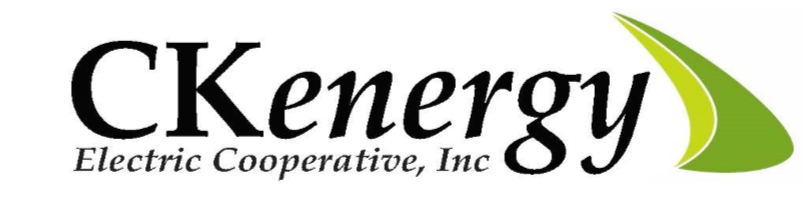 Name: ___________________________________ School: __________________________________Address: ________________________________ City: ____________________ Zip: _____________Home Telephone: __________________________ Cell Phone: ______________________________  Email Address: ____________________________________________________________________Parent/Guardian Names: _____________________________________________________________Date of Birth: _______________________ High School GPA: _____ Hooded Sweatshirt Size: ____Please list any school related or extracurricular activities in which you have participated and any special honors you have received.  You may attach an additional page if needed._________________________________ 	_______________________________ Applicant’s signature and date 	Parent/Guardian signature and dateApplication Deadline: February 15, 2024
Mail or hand deliver application to: CKenergy Electric Cooperative, c/o Lisa Willard
 P.O. Box 100, Cordell, OK  73632 Email applications to: lwillard@ckenergy.coop

Questions? Please contact 
Lisa Willard at 405-656-9114